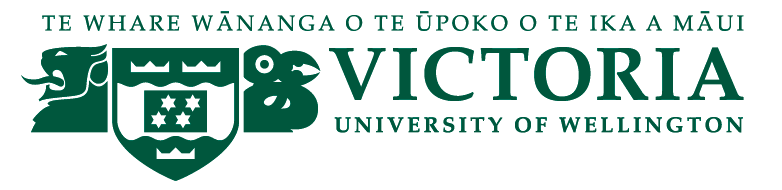 Victoria Business School's Tourism Management Group, in conjunction with the European Tourism Futures Institute, invites you to the launch of the new Journal of Tourism Futures.In this inaugural issue, we ask the question:Can Research Shape the Future of Tourism? This inaugural issue of the Journal of Tourism Futures is a result of growing awareness in both academia and the professional world of an increasing importance of tourism as a social phenomenon and as an economic sector.If we see that the impact on our lives, our culture and our economy is growing, it becomes urgent that we understand how things will evolve, which variables determine this development, and where we should intervene.The goal of this initiative is to bring academic rigor to the study of the future of tourism.Wednesday 1 October 201412.00 - 1.30pmLevel 12 Boardroom, Rutherford House,23 Lambton Quay, WellingtonRSVP to tourism@vuw.ac.nz by noon on Monday 29 September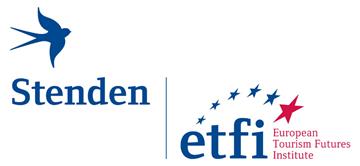 Following light refreshments, there will be a panel discussion chaired by Chris Roberts, Chief Executive of the Tourism Industry Association.Speakers include:Dr Christian Schott, Victoria University of WellingtonDr Ian Yeoman, Co-Editor of the Journal of Tourism FuturesSimon Wallace, Policy and Research Manager, Tourism Industry AssociationDr Albert Postma, European Tourism Futures InstituteDr Jeroen Oskam, European Tourism Futures Institute